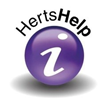 Where is the person currently staying?Qualifying patients for IMHA –   detained patients (please tick)* excluding those subject to sections 4, 5(2), 5(4), 135 or 136Qualifying patients for IMHA –   informal patients (please tick)The right to IMHA support also applies to:Please give brief details of the situation that requires IMHA involvementContinue on separate sheet if necessaryAre there any deadlines or important meeting dates? (MHA Tribunals, Hospital managers reviews, CPA review)Communication NeedsReferrer detailsName:Date of Birth:Gender:MaleFemalePermanentAddress:PermanentAddress:PermanentAddress:Post Code:Telephone No.Current Location: (Hospital, home etc)Current Location: (Hospital, home etc)Current Location: (Hospital, home etc)Post Code:Telephone No:Is the person detained under the Mental Health Act?*Is the person subject to Supervised Community Treatment (SCT) or conditional discharge?Is the person subject to guardianship?Informal patients who are liable to be detained under the ActInformal patients who are discussing the possibility of being givensection 57 treatment. (Treatment which requires consent and a second opinion)People under 18 who are being considered for electro-convulsive therapy (ECT)Is this a self-referral? (Please tick)YesNoName of referrerProfessional or family memberContact AddressContact AddressContact AddressTelephone NumberEmail addressHas the client consented to the referral to theIMHA Service?YesNoSignature of referrerDate